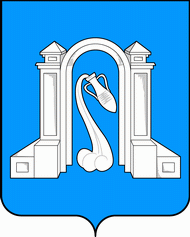 Совет муниципального образования город Горячий Ключшестой созывР Е Ш Е Н И Еот 31 июля 2018 года                                                              № 352г. Горячий Ключ     О предоставлении имущества муниципального образования 
город Горячий Ключ Краснодарского края на праве 
безвозмездного пользования
В соответствии с Федеральным законом от 6 октября 2003 года              № 131-ФЗ «Об общих принципах организации местного самоуправления в Российской Федерации», Федеральным законом от 26 июля 2006 года № 135-ФЗ «О защите конкуренции», решением Совета муниципального образования город Горячий Ключ от 29 января 2016 года № 52 «Об утверждении Положения о порядке управления и распоряжения объектами муниципальной собственности муниципального образования город Горячий Ключ Краснодарского края», обращением директора государственного бюджетного профессионального образовательного учреждения «Горячеключевской медицинский колледж»              И. В. Ремизова, Совет муниципального образования город Горячий Ключ,         р е ш и л:1. Предоставить государственному бюджетному профессиональному образовательному учреждению «Горячеключевской медицинский колледж»  на праве безвозмездного пользования без ограничения срока действия имущество – сооружение «Комплексная спортивно-игровая площадка», площадью      1015,5 кв. м., расположенное по адресу: г. Горячий Ключ, пер. Ворошилова, 6А, для проведения занятий по физической культуре. 2. Отделу информационной политики и средств массовой информации администрации муниципального образования город Горячий Ключ (Манасян) разместить настоящее решение на официальном сайте администрации муниципального образования город Горячий Ключ в сети «Интернет».3. Настоящее решение вступает в силу со дня его подписания.Председатель Советамуниципального образования город Горячий Ключ                                                                           А. В. Коробка